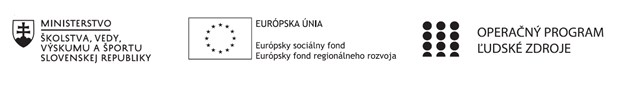 Správa o činnosti pedagogického klubu Príloha:Prezenčná listina zo stretnutia pedagogického klubuPokyny k vyplneniu Správy o činnosti pedagogického klubu:Prijímateľ vypracuje správu ku každému stretnutiu pedagogického klubu samostatne. Prílohou správy je prezenčná listina účastníkov stretnutia pedagogického klubu. V riadku Prioritná os – VzdelávanieV riadku špecifický cieľ – uvedie sa v zmysle zmluvy o poskytnutí nenávratného finančného príspevku (ďalej len "zmluva o NFP")V riadku Prijímateľ -  uvedie sa názov prijímateľa podľa zmluvy o poskytnutí nenávratného finančného príspevku V riadku Názov projektu -  uvedie sa úplný názov projektu podľa zmluvy NFP, nepoužíva sa skrátený názov projektu V riadku Kód projektu ITMS2014+ - uvedie sa kód projektu podľa zmluvy NFPV riadku Názov pedagogického klubu (ďalej aj „klub“) – uvedie sa  názov klubu V riadku Dátum stretnutia/zasadnutia klubu -  uvedie sa aktuálny dátum stretnutia daného klubu učiteľov, ktorý je totožný s dátumom na prezenčnej listineV riadku Miesto stretnutia  pedagogického klubu - uvedie sa miesto stretnutia daného klubu učiteľov, ktorý je totožný s miestom konania na prezenčnej listineV riadku Meno koordinátora pedagogického klubu – uvedie sa celé meno a priezvisko koordinátora klubuV riadku Odkaz na webové sídlo zverejnenej správy – uvedie sa odkaz / link na webovú stránku, kde je správa zverejnenáV riadku  Manažérske zhrnutie – uvedú sa kľúčové slová a stručné zhrnutie stretnutia klubuV riadku Hlavné body, témy stretnutia, zhrnutie priebehu stretnutia -  uvedú sa v bodoch hlavné témy, ktoré boli predmetom stretnutia. Zároveň sa stručne a výstižne popíše priebeh stretnutia klubuV riadku Závery o odporúčania –  uvedú sa závery a odporúčania k témam, ktoré boli predmetom stretnutia V riadku Vypracoval – uvedie sa celé meno a priezvisko osoby, ktorá správu o činnosti vypracovala  V riadku Dátum – uvedie sa dátum vypracovania správy o činnostiV riadku Podpis – osoba, ktorá správu o činnosti vypracovala sa vlastnoručne   podpíšeV riadku Schválil - uvedie sa celé meno a priezvisko osoby, ktorá správu schválila (koordinátor klubu/vedúci klubu učiteľov) V riadku Dátum – uvedie sa dátum schválenia správy o činnostiV riadku Podpis – osoba, ktorá správu o činnosti schválila sa vlastnoručne podpíše.Príloha správy o činnosti pedagogického klubu                                                                                             PREZENČNÁ LISTINAMiesto konania stretnutia: SSOŠ Elba, Smetanova 2, Prešov Dátum konania stretnutia: 8.6.2021 Trvanie stretnutia: od 14.45.hod do17.45hod  Zoznam účastníkov/členov pedagogického klubu: Meno prizvaných odborníkov/iných účastníkov, ktorí nie sú členmi pedagogického klubu  a podpis/y:Prioritná osVzdelávanieŠpecifický cieľ1.2.1 Zvýšiť kvalitu odborného vzdelávania a prípravy reflektujúc potreby trhu prácePrijímateľSúkromná stredná odborná škola – ELBA, Smetanova 2, PrešovNázov projektuVzdelávanie 4.0 – prepojenie teórie s praxouKód projektu  ITMS2014+312011ADL9Názov pedagogického klubu Pedagogický klub finančnej a matematickej gramotnosti – prierezové témy.Dátum stretnutia  pedagogického klubu08.09.2021Miesto stretnutia  pedagogického klubuSúkromná stredná odborná škola – ELBA, Smetanova 2, Prešov Meno koordinátora pedagogického klubuIng. Tatiana ŠefčikováOdkaz na webové sídlo zverejnenej správyhttps://ssoselba.edupage.org/a/pedagogicky-klub-c-3 Manažérske zhrnutie:Cieľom stretnutia nášho klubu bolo rozdelenie odbornej literatúry a diskusia o pláne činnosti klubu. Prezentovali sme si odbornú literatúru z oblasti rozvoja finančnej gramotnosti žiakov a oboznámili sme sa s plánom činnosti v školskom roku 2021/2022. Na záver stretnutia sme tvorili pedagogické odporúčanie.Kľúčové slová: odborná literatúra, vzdelávanie 4.0, plán činnosti, rozvoj finančnej a matematickej gramotnosti.Hlavné body, témy stretnutia, zhrnutie priebehu stretnutia: Hlavné body:Prezentácia odbornej literatúry.Diskusia.Oboznámenie sa s plánom činnosti.Záver a zhrnutie.Témy: odborná literatúra 4.0, rozvoj finančnej a matematickej gramotnosti.Program stretnutia:Prezentácia odbornej literatúry, analýza metódou Force fit.Debata, návrhy na odbornú literatúru.Bzučiace skupiny, analýza plánu činnosti.Záver a tvorba zhrnutia odbornej literatúry.Závery a odporúčania:Zhodujeme sa, že úlohou školy nie je naučiť žiakov nutné minimum, ale reflektovať potreby dnešného sveta a čo najoptimálnejšie na ne žiakov pripraviť. V momente, kedy sa žiaci majú osamostatniť, je to akoby sme ich hodili do vody, ale nenaučili ich plávať. Na plávanie životom je potrebné rozvíjať všetky typy gramotností a to prierezovo. Žiaci budú dostatočne pripravení na život, ak budú mať primeranú úroveň z každej gramotnosti.Zhodujeme sa na nasledovnom prístupe a implementácii finančnej a matematickej gramotnosti na našej škole:Napriek rozdielnosti v definovaní finančnej gramotnosti v štátnych vzdelávacích programoch všeobecného a odborného vzdelávania, je možné v súlade so schváleným NŠFG, podľa vzdelávacích podmienok školy, stupňa vedomostnej úrovne a na základe potrieb žiakov, pri jej začleňovaní postupovať podobne. Rozvoj finančnej gramotnosti preto môžeme:- začleniť do jednotlivých predmetov, uplatniť medzipredmetové vzťahy, - realizovať ju v blokovom vyučovaní,
- realizovať ju formou kurzu,
 - realizovať vzdelávacie výlety a exkurzie, - vytvoriť samostatný predmet. V prípade potreby môžeme ako škola upraviť učebné osnovy príslušných učebných predmetov vrátane ich charakteristík. Škola by tiež mala zvážiť aktualizáciu učebného plánu vrátane poznámok k nemu. V samotnom vyučovacom procese by sme mali začleniť finančnú gramotnosť, u žiakov rozvíjať vedomosti, zručnosti a hodnotové postoje spojené s finančnou gramotnosťou. Vzhľadom na charakter finančného vzdelávania je vhodné uplatňovanie integrovaného vyučovania. To totiž umožňuje predstaviť vzdelávací obsah v jeho komplexnosti. Vedie k prepájaniu poznatkov, vnímaniu súvislostí a umožňuje aplikáciu už nadobudnutých zručností. Výsledky vzdelávania v jednotlivých predmetoch lepšie odzrkadlia životnú realitu a žiaci uvidia zmysel svojho vzdelávania. Integráciu je možné realizovať na úrovni čiastkovej aktivity, projektu, tematického celku, ale aj na úrovni integrovaného učebného predmetu. Vypracoval (meno, priezvisko)Ing. Tatiana ŠefčíkováDátum08.09.2021PodpisSchválil (meno, priezvisko)Mgr. Romana Birošová, MBA.Dátum08.09.2021PodpisPrioritná os:VzdelávanieŠpecifický cieľ:1.2.1 Zvýšiť kvalitu odborného vzdelávania a prípravy reflektujúc potreby trhu práce Prijímateľ:Súkromná stredná odborná škola – ELBA, Smetanova 2, Prešov Názov projektu:Vzdelávanie 4.0 – prepojenie teórie s praxou Kód ITMS projektu:312010ADL9 Názov pedagogického klubu:Pedagogický klub č. 3   Pedagogický klub finančnej a matematickej gramotnosti č. Meno a priezvisko Podpis Inštitúcia 1. Ing.Branislav Blicha SSOŠ ELBA  2. Ing. Marcela Hadviždžáková  SSOŠ ELBA 3. Mgr, Viera Voľanská Huntejová  SSOŠ ELBA 4. Mgr.Karina Kováčová SSOŠ ELBA 5. Ing. Matúš Grega SSOŠ ELBA 6. Ing. Tatiana Šefčiková SSOŠ ELBA č.Meno a priezviskoPodpisInštitúcia